AKCEPTACEFrom: MedicalStore.cz 
Sent: Wednesday, January 5, 2022 12:01 PM
To: Alice Hraničková
Subject: [MedicalStore.cz] Objednávka 2022000408Objednávka na MedicalStore.cz Vážený zákazníku, Vaši objednávku jsme v pořádku přijali. Kód objednávky: 2022000408 Datum: 5.1.2022 Celkovou... 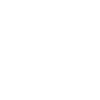 